№ п/пНаименование товараЕд. изм.Кол-воТехнические, функциональные характеристикиТехнические, функциональные характеристикиТехнические, функциональные характеристики№ п/пНаименование товараЕд. изм.Кол-воПоказатель (наименование комплектующего, технического параметра и т.п.)Показатель (наименование комплектующего, технического параметра и т.п.)Описание, значение1.Горка №5  ГК-05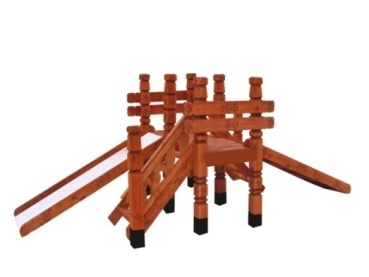 Шт. 11.Горка №5  ГК-05Шт. 1Высота (мм) Высота (мм) 14001.Горка №5  ГК-05Шт. 1Длина (мм)Длина (мм)60001.Горка №5  ГК-05Шт. 1Ширина (мм)Ширина (мм)25001.Горка №5  ГК-05Шт. 1Применяемые материалыПрименяемые материалыПрименяемые материалы1.Горка №5  ГК-05Шт. 1СтолбыВ кол-ве 8 шт., выполнены из бруса  150х150 естественной влажности, с геометрической резьбой по дереву. Нижняя часть столба покрыта битумной мастикой с последующим бетонированием.В кол-ве 8 шт., выполнены из бруса  150х150 естественной влажности, с геометрической резьбой по дереву. Нижняя часть столба покрыта битумной мастикой с последующим бетонированием.1.Горка №5  ГК-05Шт. 1ПолыВ кол-ве 1 шт., выполнены  из доски естественной влажности с покрытием антисептиком  "Акватекс"В кол-ве 1 шт., выполнены  из доски естественной влажности с покрытием антисептиком  "Акватекс"1.Горка №5  ГК-05Шт. 1Горка-скат Н-900ммВ кол-ве 2шт., выполнен из доски сосновых пород  и укрыта цельным листом из нержавеющей сталиВ кол-ве 2шт., выполнен из доски сосновых пород  и укрыта цельным листом из нержавеющей стали1.Горка №5  ГК-05Шт. 1Перила лестницыВ кол-ве 2шт., выполнены из из доски естественной влажности с покрытием антисептиком "Акватекс"В кол-ве 2шт., выполнены из из доски естественной влажности с покрытием антисептиком "Акватекс"1.Горка №5  ГК-05Шт. 1Лестница В кол-ве 2шт., выполнена  из доски естественной влажности с покрытием антисептиком "Акватекс"В кол-ве 2шт., выполнена  из доски естественной влажности с покрытием антисептиком "Акватекс"1.Горка №5  ГК-05Шт. 1Боковые ограждения башенВ кол-ве 6 шт. Выполнены из доски естественной влажности с покрытием антисептиком "Акватекс"В кол-ве 6 шт. Выполнены из доски естественной влажности с покрытием антисептиком "Акватекс"1.Горка №5  ГК-05Шт. 1МатериалыДеревянный брус  и доска естественной влажности тщательно отшлифован  со всех сторон и покрашен в заводских условиях антисептиком "Акватекс", конструкция собирается на  саморезы по дереву. Горка соответствует ГОСТ Р 52168-2012, ГОСТ Р 52169-2012  Деревянный брус  и доска естественной влажности тщательно отшлифован  со всех сторон и покрашен в заводских условиях антисептиком "Акватекс", конструкция собирается на  саморезы по дереву. Горка соответствует ГОСТ Р 52168-2012, ГОСТ Р 52169-2012  